Remote Learning                Year: 3               Week beginning: 06.12.21 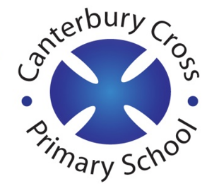 Email address to return completed work to: 3S  remotelearning3S@cantcros.bham.sch.uk  3G  remotelearning3G@cantcros.bham.sch.uk  Monday Subject:Monday Literacy To devise a character and describe how they are feelinghttps://classroom.thenational.academy/lessons/to-devise-a-character-and-describe-how-they-are-feeling-cnjk4d To practise and apply knowledge of silent letters, including testhttps://classroom.thenational.academy/lessons/to-practise-and-apply-knowledge-of-silent-letters-including-test-6mvkjc Monday MathsSolving multiplication and division problems by drawing the bar modelhttps://classroom.thenational.academy/lessons/solving-multiplication-and-division-problems-by-drawing-the-bar-model-65k3je Monday Foundation subjectDesign Technology – Understanding how a range of mechanisms create movementhttps://classroom.thenational.academy/lessons/understanding-how-a-range-of-mechanisms-create-movement-chh32r Design Technology – Developing understanding of different mechanisms and how to make themhttps://classroom.thenational.academy/lessons/developing-understanding-of-different-mechanisms-and-how-to-make-them-60r6ac Monday PE link5 minute Superhero Kids Workout https://www.youtube.com/watch?v=cvMbkw2572k Tuesday Subject:Tuesday Literacy To express opinions and give reasons for themhttps://classroom.thenational.academy/lessons/to-express-opinions-and-give-reasons-for-them-6gu3jt To use commands and rhetorical questions to persuadehttps://classroom.thenational.academy/lessons/to-use-commands-and-rhetorical-questions-to-persuade-c4ukgd Tuesday MathsIdentifying known and unknown relationshipshttps://classroom.thenational.academy/lessons/identifying-known-and-unknown-relationships-cdk6at Tuesday Foundation subjectDesign Technology – To design a product criteria meeting the needs of the userhttps://classroom.thenational.academy/lessons/to-design-a-product-criteria-meeting-the-needs-of-the-user-6nk36t Design Technology – Using a range of techniques to create a prototype of developing ideashttps://classroom.thenational.academy/lessons/using-a-range-of-techniques-to-create-a-prototype-of-developing-ideas-6hh66c Tuesday PE linkBlack Panther Workout for Kids https://www.youtube.com/watch?v=LIlFiyn1KkQ WednesdayWednesdayLiteracy To orally rehearse paragraph one of a persuasive letterhttps://classroom.thenational.academy/lessons/to-orally-rehearse-paragraph-one-of-a-persuasive-letter-61hpcrWrite the first paragraph of a persuasive letterhttps://classroom.thenational.academy/lessons/to-write-the-first-paragraph-of-a-persuasive-letter-74u3jtWednesdayMathsExploring commutativity https://classroom.thenational.academy/lessons/exploring-commutativity-60t36d WednesdayFoundation subjectDesign Technology – Developing design ideas further using understanding of mechanismshttps://classroom.thenational.academy/lessons/developing-design-ideas-further-using-understanding-of-mechanisms-71k3cr Design Technology – Planning the creation of your final ideahttps://classroom.thenational.academy/lessons/planning-the-creation-of-your-final-idea-64tk2d WednesdayPE linkTrain like Thorhttps://www.youtube.com/watch?v=eS6rjR0loZc ThursdaySubject:ThursdayLiteracy To orally rehearse paragraph two of a persuasive letterhttps://classroom.thenational.academy/lessons/to-orally-rehearse-paragraph-two-of-a-persuasive-letter-chk3ct Write the second paragraph of a persuasive letterhttps://classroom.thenational.academy/lessons/to-write-the-second-paragraph-of-a-persuasive-letter-c9k3cc ThursdayMathsTo describe the part-whole relationshiphttps://classroom.thenational.academy/lessons/to-describe-the-part-whole-relationship-c5k62rThursdayFoundation subjectDesign Technology – Using a range of techniques to begin to make our final ideahttps://classroom.thenational.academy/lessons/using-a-range-of-techniques-to-begin-to-make-our-final-idea-cgr36t Design Technology – Using a range of techniques to complete final idea https://classroom.thenational.academy/lessons/using-a-range-of-techniques-to-complete-final-idea-6wuk0c ThursdayPE linkDisney Mixhttps://www.youtube.com/watch?v=CxgD9P-kMjE FridaySubject:FridayLiteracy To write a persuasive letter (free write)https://classroom.thenational.academy/lessons/to-write-a-persuasive-letter-free-write-75j38e To develop reading for pleasure through discussion of favourite charactershttps://classroom.thenational.academy/lessons/to-develop-reading-for-pleasure-through-discussion-of-favourite-characters-74w3cr FridayMathsTo recognise parts that are equal and parts that are unequal https://classroom.thenational.academy/lessons/to-recognise-parts-that-are-equal-and-parts-that-are-unequal-70rpcd FridayFoundation subjectDesign Technology – Using a range of techniques to complete final idea and testing against design criteriahttps://classroom.thenational.academy/lessons/using-a-range-of-techniques-to-complete-final-idea-and-testing-against-design-criteria-71gk4e Design Technology – Evaluation of final product and considering the views of othershttps://classroom.thenational.academy/lessons/evaluation-of-final-product-and-considering-the-views-of-others-65gk8e FridayPE linkBTS - Dyanmite (Zumba Workout)https://www.youtube.com/watch?v=HhoogZtRZzk 